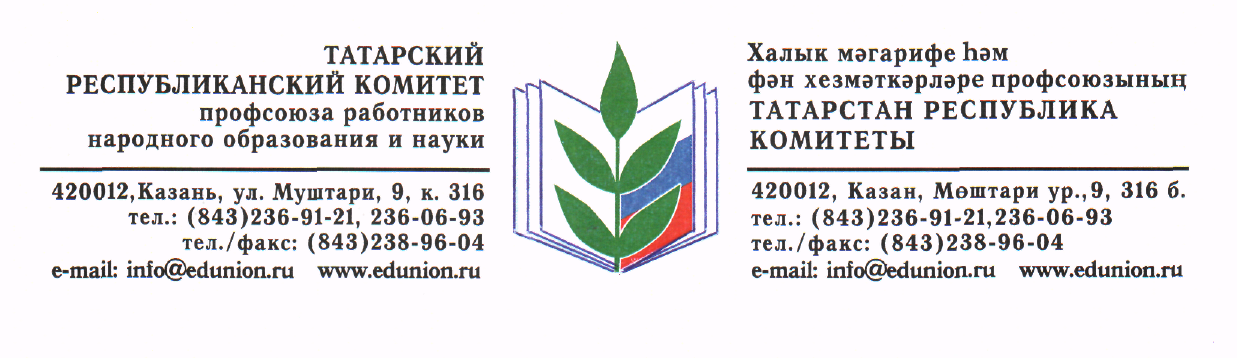 Исх. № 10от 22 января 2020 г.Уважаемые коллеги!Республиканский комитет Профсоюза работников народного образования и науки, с целью оздоровления членов Профсоюза, организует в 2020 году Программу «Тур выходного дня» на базе санаториев «Ливадия» и «Жемчужина».График заездов:СТОИМОСТЬ ПУТЕВКИ – ЗА ДВОЕ СУТОК В САНАТОРИИ «ЛИВАДИЯ»:из них оплачивает:В стоимость путевки входит:1. Теннис, бильярд, бассейн, тренажерный зал, лыжи предоставляются по 1 часу в     день. Спелеокамера - 1 раз в день.2. Пребывание в санатории (проживание в выбранной категории номера).3. Питание 4-разовое диетическое.4. Климатолечение, терренкур.5. Культурно-развлекательная программа.6. ** Питание в ресторане.7. Дети до 3-х лет бесплатно без занятия отдельного места и без питания.8.  Бесплатно предоставляется стоянка для автомобиля на время проживания.СТОИМОСТЬ ПУТЕВКИ –ЗА ДВОЕ СУТОК В САНАТОРИИ «ЖЕМЧУЖИНА»:из них оплачивает:*Проживание в номерах повышенной комфортности оплачивается дополнительно за счет отдыхающих.В стоимость путевки входит:1. Теннис, бильярд, бассейн, тренажерный зал, сауна, лыжи предоставляются по 1 часу     в день.2. Пребывание в санатории (проживание в выбранной категории номера).3. Питание 4-разовое диетическое.4. Климатолечение, терренкур.5. Культурно-развлекательная программа с 15.30 час.6. Измерение сахара в крови 8. Питание в ресторане (за дополнительную оплату - 240 руб. в день)9. Дети до 3-х лет бесплатно без занятия отдельного места и без питания.10. Бесплатно предоставляется стоянка для автомобиля на время проживания11. Зона барбекю (уголь, барбекю, беседка на 8 человек, танцпол - 400 руб. на 3 часа)12. Платные услуги - массаж, галокамера, спелеокамера - 1 раз в деньЖелающим воспользоваться данной программой могут только члены Профсоюза работников образования, для этого необходимо написать заявление в профком. Предоставить копию паспорта 1 стр. и копию профсоюзного билета.Члены семьи, не состоящие в Профсоюзе работников образования, оплачивают полную стоимость путевки.ФевральМарт31 января – 2 февраля6 марта – 8 марта7 февраля – 9 февраля13 марта – 15 марта14 февраля – 16 февраля20 марта – 22 марта21 февраля – 23 февраля27 марта – 29 марта28 февраля – 1 мартаБизнес-класс (Корпус «Елочка»)3560 рублейЭконом-класс (Корпус «Рябина»)2920 рублей1500 руб. – Реском Профсоюза1500 руб. – Реском Профсоюза1000 руб. – профком (СПО)  500 руб. – профком (СПО)1060 руб. – член Профсоюза  920 руб. – член ПрофсоюзаСтандартный номер – 2920 рублей1500 руб. – Реском Профсоюза 500 руб. – профком (СПО) 920 руб. – член Профсоюза     Председатель Рескома Профсоюза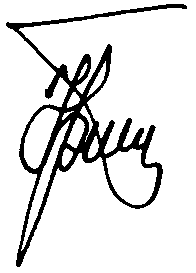       Ю.П. Прохоров